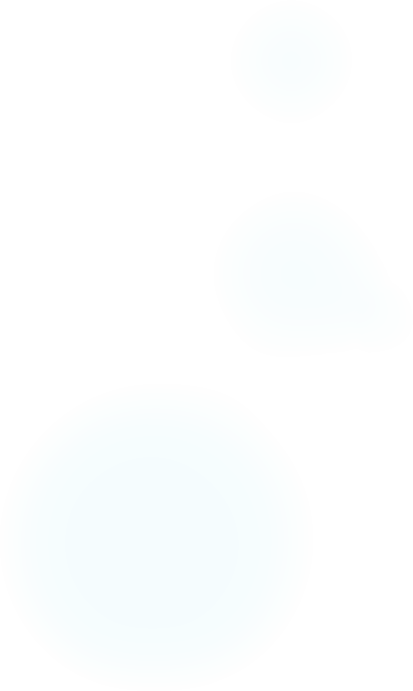 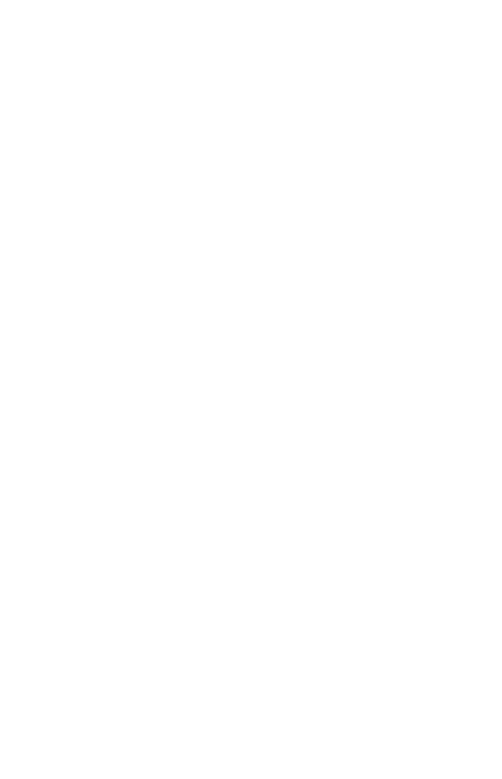 DESIGNEasy to read/use?Visually pleasing?Organized?Liked?Didn’t like?TECHNICAL ELEMENTSAll links work?

  Pages load quickly?Help or search works?Liked?Didn’t like?CONTENTUseful information?Relates to learning?Site purpose clear?

  Liked?Didn’t like?LEARNING PROCESSMeets learning objectives?

  Challenges skills?

  Engaging?Liked?Didn’t like?OBJECTIVITYFree of bias?

  Clear affiliation?

  Little or no advertising?Liked?Didn’t like?CREDIBILTYAuthors/creators listed?

  Contact information?

  Date site updated?
Liked?Didn’t like?